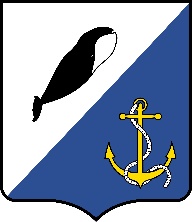 АДМИНИСТРАЦИЯПРОВИДЕНСКОГО ГОРОДСКОГО ОКРУГАПОСТАНОВЛЕНИЕО внесении изменений в постановление Администрации Провиденского городского округа от 28 июня 2021 г. № 255 «Об оплате труда работников Муниципального бюджетного учреждения «Дорожно-транспортное хозяйство» Провиденского городского округа»  В соответствии с Трудовым кодексом Российской Федерации, Решением депутатов Провиденского городского округа от 25 марта 2021 года №293 «О системе оплаты труда работников Муниципального бюджетного учреждения «Дорожно - транспортное хозяйство» Провиденского городского округа», Администрация Провиденского городского округаПОСТАНОВЛЯЕТ:Внести в постановление Администрации Провиденского городского округа от 28 июня 2021 г. № 255 «Об оплате труда работников Муниципального бюджетного учреждения «Дорожно-транспортное хозяйство» Провиденского городского округа» следующие изменения:1.1. Пункт 5.5 Приложения изложить в следующей редакции:«5.5. Размеры должностных окладов заместителя руководителя, главного инженера, главного бухгалтера муниципального учреждения устанавливаются руководителем муниципального учреждения в следующих размерах:1) заместитель руководителя - на 10 процентов ниже должностного оклада руководителя муниципального учреждения;2) главный бухгалтер, главный инженер - на 10 процентов ниже должностного оклада заместителя руководителя муниципального учреждения.»1.2.  Пункт 6.5 Приложения изложить в следующей редакции: «6.5. При формировании фонда оплаты труда работников муниципального учреждения в целях формирования указанного фонда должностные оклады руководителя, заместителя руководителя, главного инженера и главного бухгалтера муниципального учреждения учитываются в следующих размерах:1)    руководитель муниципального учреждения – 45 172 рублей;2)    заместитель руководителя муниципального учреждения – 40 655 рублей;3)    главный бухгалтер и главный инженер муниципального учреждения – 36 589 рублей.»Настоящее постановление вступает в силу со дня подписания.Контроль за исполнением настоящего постановления оставляю за собой. от 17 января 2024 г.№ 37                    пгт. ПровиденияЗаместитель главы администрации                                           В.В. ПарамоновПодготовлено:В.В. ПарамоновСогласовано:Е.С. ПожидаеваД.В. РекунРазослано: дело, МБУ «ДТХ»Разослано: дело, МБУ «ДТХ»Разослано: дело, МБУ «ДТХ»